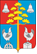 Российская ФедерацияИркутская областьУсольское районное муниципальное образованиеАДМИНИСТРАЦИЯСельского поселенияСосновского муниципального образованияПОСТАНОВЛЕНИЕот 30.03.2021г.                                                                                          № 33с. СосновкаОб утверждении Устава муниципального казенного учреждения культуры «Сосновский центр информационной культурно-досуговой и спортивной деятельности Исток» в новой редакцииВ соответствии со статьями 7, 43 Федерального закона от 06.10.2003 № 131-ФЗ «Об общих принципах организации местного самоуправления в Российской Федерации», руководствуясь статьями 23, 45, 55 Устава Сосновского муниципального образования, администрация сельского поселения Сосновского муниципального образованияПОСТАНОВЛЯЕТ:Утвердить Устав муниципального казенного учреждения культуры «Сосновский центр информационной культурно-досуговой и спортивной деятельности Исток» в новой редакции. (Приложение)Уполномочить директора муниципального казенного учреждения культуры «Сосновский центр информационной культурно-досуговой и спортивной деятельности Исток» Яхно Е.А. выступить заявителем в инспекции Федеральной налоговой службы России по Иркутской области  при подаче документов на регистрацию Устава муниципального казенного учреждения культуры «Сосновский центр информационной культурно-досуговой и спортивной деятельности Исток» в новой редакции. После государственной регистрации Устава представить его в администрацию сельского поселения Сосновского муниципального образования.Ведущему специалисту по организационной работе (Братчиковой К.А.) опубликовать данное постановление в средствах массовой информации, газете «Сосновский вестник» и разместить на официальном сайте администрации сельского поселения Сосновского муниципального образования в информационной телекоммукационной сети «Интернет», по адресу: http:// сосновка-адм.рф/.Контроль за исполнением настоящего постановления оставляю за собой.Глава сельского поселенияСосновского муниципального образования	        В.С.Мелентьев	 Приложениек постановлению администрации сельского поселения Сосновского муниципального образования № 33 от 30.03.2021г.УтвержденПостановлением администрации сельского поселения Сосновского муниципального образования № 33 от 30.03.2021г.УСТАВМуниципального казенного учреждения культуры«Сосновский центр информационной культурно-досуговойи спортивной деятельности Исток» в новой редакциис.Сосновка, 2021ОБЩИЕ ПОЛОЖЕНИЯМуниципальное казенное учреждение культуры «Сосновский центр информационной культурно - досуговой и спортивной деятельности Исток», именуемое в дальнейшем «Учреждение», является некоммерческой организацией, созданной администрацией сельского поселения Сосновского муниципального образования для оказания услуг в целях обеспечения реализации предусмотренных законодательством Российской Федерации полномочий в сфере культуры и искусства.Тип учреждения - казенное. Учреждение является некоммерческой организацией, созданной в соответствии с Гражданским кодексом Российской Федерации, Федеральным законом от 12.01.1996 № 7-ФЗ «О некоммерческих организациях», и не преследует извлечение прибыли в качестве основной цели своей деятельности. Официальное полное наименование Учреждения: Муниципальное казенное учреждение культуры «Сосновский центр информационной культурно – досуговой и спортивной деятельности Исток».Сокращенное наименование Учреждения: МКУК «Сосновский ЦИКД И СД Исток» Учредителем Учреждения является администрация сельского поселения Сосновского муниципального образования (далее-учредитель). Местонахождение учредителя Иркутская область Усольский район с.Сосновка ул. Лесная 12. Полномочия собственника имущества и учредителя Учреждения осуществляет администрация сельского поселения Сосновского муниципального образования. Учреждение находится в ведении администрации сельского поселения Сосновского муниципального образования, осуществляющей бюджетные полномочия главного распорядителя бюджетных средств. Учреждение является юридическим лицом, имеет самостоятельный баланс, бюджетную смету, лицевой счет, открытый в территориальном органе Федерального казначейства и финансовом управлении администрации Усольского муниципального района Иркутской области, печать со своим полным наименованием, вправе иметь штампы и бланки со своим наименованием, а также зарегистрированную в установленном порядке эмблему.Учреждение приобретает права юридического лица с момента его государственной регистрации. Учреждение для достижения целей своей деятельности вправе приобретать и осуществлять имущественные и неимущественные права, нести обязанности, быть истцом и ответчиком в суде, арбитражном, третейском суде, судах общей юрисдикции в соответствии с действующим законодательством Российской Федерации. Учреждение отвечает по своим обязательствам находящимися в его распоряжении денежными средствами. При недостаточности указанных денежных средств субсидиарную ответственность по обязательствам учреждения несет администрация сельского поселения Сосновского муниципального образования. При недостаточности лимитов бюджетных обязательств, доведенных Учреждению для исполнения его денежныхобязательств, по таким обязательствам от имени муниципального образования отвечает администрация сельского поселения Сосновского муниципального образования. Учреждение отвечает по своим обязательствам в соответствии с действующим законодательством Российской Федерации.Учреждение руководствуется в своей деятельности законодательством Российской Федерации, указами и распоряжениями Президента Российской Федерации, постановлениями и распоряжениями Правительства Российской Федерации, законами Иркутской области, указами и распоряжениями Губернатора Иркутской области, постановлениями и распоряжениями Правительства Иркутской области, решениями (приказами) министерства культуры Иркутской области, нормативно-правовыми актами администрации Усольского муниципального района Иркутской области,	нормативно-правовыми актами администрации сельского поселения Сосновского муниципального образования и настоящим уставом. Юридический адрес Учреждения: 665473, Иркутская область Усольский район с. Сосновка ул. Лесная, 1а.Финансовое обеспечение деятельности Учреждения осуществляется за счет средств бюджета сельского поселения Сосновского муниципального образования на основании бюджетной сметы.ЦЕЛЬ, ПРЕДМЕТ И ВИДЫ ДЕЯТЕЛЬНОСТИ УЧРЕЖДЕНИЯ Основными целями создания Учреждения являются:- сохранение накопленного творческого потенциала, включающего национальные традиции, ремесла, фольклор;- распространений знаний и умений народного творчества;- сохранение накопленных знаний, памяти человечества в виде документов и других носителей информации;- распространение знаний и информации в обществе, информационнобиблиографическое обслуживание населения;- культурно-просветительская деятельность, направленная на удовлетворение духовных и культурных потребностей каждого члена общества.- осуществление культурной, просветительской, зрелищно-развлекательной деятельности, направленной на удовлетворение духовных, интеллектуальных потребностей граждан. Предметом деятельности Учреждения является реализация прав граждан на получение культурно-просветительских услуг, направленных на достижение целей создания Учреждения. Для достижения указанных целей Учреждение может осуществлять приносящую доход деятельность:- деятельность по организации отдыха и развлечений;- прокат инвентаря и оборудования для проведения досуга и отдыха;- деятельность по организации и подготовке театральных представлений, концертов и прочих сценических выступлений;- организует обслуживание посетителей с учетом их интересов, возрастных, физических, социальных, психологических и других особенностей новых явлений и процессов, происходящих в обществе, обеспечивая максимальный доступ к культурной услуге;- создает оптимальные условия для работы участников художественной самодеятельности и сотрудников учреждения;- планирует и осуществляет хозяйственную, творческо- производственную и финансовую деятельность, представляя учредителю статистическую отчетность об этой деятельности.Доходы, полученные от такой деятельности, поступают в бюджет сельского поселения Сосновского муниципального образования.Задачами Учреждения являются: обеспечение доступности библиотечных услуг и библиотечных фондов для жителей муниципального образования; формирование библиотечного фонда с учетом образовательных потребностей и культурных запросов населения, обеспечение его сохранности; обеспечение оперативного доступа к информационным ресурсам других библиотек и информационных систем; расширение контингента пользователей библиотек, совершенствование методов работы с различными категориями читателей; содействие образованию и воспитанию населения, повышение его культурного уровня; привитие читателям навыков информационной культуры;удовлетворение потребностей населения в сохранении и развитии традиционного народного	художественного	творчества, любительского искусства, другой самодеятельной творческой инициативы и социально-культурной активности населения; создание благоприятных условий для организации культурного досуга и отдыха жителей муниципального образования; предоставление услуг социально-культурного, просветительского, оздоровительного и развлекательного характера, доступных для широких слоев населения; поддержка и развитие самобытных национальных культур, народных промыслов и ремесел; развитие современных форм организации культурного досуга с учетом потребностей различных социально-возрастных групп населения; реализация принятых органами местного самоуправления муниципального образования программ по решению молодежных проблем;разработка поселенческих социально-экономических, правовых и организационных мероприятий, обеспечивающих защищенность молодых граждан; обеспечение наиболее полного учета интересов и запросов молодежи при подготовке муниципальных правовых актов органами местного самоуправления муниципального образования, затрагивающих существенные интересы молодых граждан и их организаций, объединений; участие в разработке и создании программ развития физической культуры в муниципальном образовании, организация научно-методической работы в области физической культуры, обеспечение условий для безопасного проведения спортивных мероприятий; проведение поселенческих и меж поселенческих спортивных, молодежных досуговых и других мероприятий;Виды деятельности Учреждения: формирование, учет, обеспечение безопасности и сохранности библиотечных фондов; предоставление пользователям информации о составе библиотечных фондов через систему каталогов и другие формы библиотечного информирования; оказание консультативной помощи в поиске и выборе источников информации; выдача во временное пользование любого документа библиотечного фонда; участие в реализации государственных и муниципальных программ развития библиотечного дела; компьютеризация и информатизация библиотечных процессов; предоставление пользователям доступа в корпоративные и глобальные информационные сети, обслуживание пользователей в режиме локального и удаленного доступа; мониторинг потребностей пользователей; внедрение современных форм обслуживания читателей (организация центров правовой, экологической и иной информации, центров чтения, медиатек и т.д.); проведение культурно-просветительских и образовательных мероприятий:	организация литературных вечеров, встреч, конференций, лекций, фестивалей, конкурсов и иных культурных акций, организация читательских любительских клубов и объединений по интересам; осуществление выставочной и издательской деятельности; предоставление гражданам дополнительных библиотечных и сервисных услуг;осуществление научно-методической деятельности, маркетинговых и социологических исследований; создание и организация работы любительских творческих коллективов, кружков, студий, любительских объединений, клубов по интересам различной направленности и других клубных формирований; проведение различных по форме и тематике культурно-массовых мероприятий - праздников, представлений, смотров, фестивалей, конкурсов, концертов, выставок, вечеров, спектаклей, игровых, развлекательных программ и других форм показа результатов творческой деятельности клубных формирований;проведение спектаклей, концертов и других культурно-зрелищных и выставочных мероприятий, в том числе с	участием профессиональных коллективов, исполнителей, авторов; оказание консультативной, методической и организационно-творческой помощи в подготовке и проведении культурно-досуговых мероприятий;изучение, обобщение и распространение опыта культурно-массовой, культурно-воспитательной,	культурно-зрелищной	работы Учреждения и других культурно-досуговых учреждений;повышение квалификации творческих и административнохозяйственных работников Учреждения;осуществление справочной,	информационной и рекламно-маркетинговой деятельности;организация кино- и видео обслуживания населения;предоставление гражданам дополнительных досуговых и сервисных услуг;информационное и культурно-досуговое обслуживание малых деревень;23)	иные виды деятельности, не запрещенные законодательствомРоссийской Федерации.24)	Осуществление спортивной деятельности.Цены на оказываемые услуги (тарифы) и продукцию, включая цены на билеты, устанавливаются Учредителем в порядке, установленном действующим законодательством Российской Федерации и муниципальными правовыми актами.ОРГАНИЗАЦИЯ ДЕЯТЕЛЬНОСТИ, ПРАВА И ОБЯЗАННОСТИ УЧРЕЖДЕНИЯ Учреждение осуществляет определенную настоящим Уставом деятельность в соответствии с действующим законодательством и в пределах, установленных учредителем и настоящим Уставом. Учреждение строит свои отношения с другими организациями и гражданами во всех сферах деятельности на основе договоров. Учреждение имеет право в установленном порядке планировать свою деятельность и определять перспективы развития по согласованию с Учредителем, а также исходя из спроса потребителей на работы и услуги и заключенных договоров.Учреждение обязано: предоставлять учредителю необходимую документацию в полном объеме утвержденных форм по всем видам деятельности;осуществлять бюджетный учет результатов хозяйственной и иной деятельности, вести статистическую и бюджетную отчетность, отчитываться о результатах деятельности в порядке и сроки, установленные действующим законодательством.За искажение отчетности должностные лица Учреждения несут установленную законодательством Российской Федерации дисциплинарную, административную и уголовную ответственность; нести ответственность в соответствии с законодательством за нарушение договорных, расчетных обязательств, за нарушение правил хозяйствования; обеспечить своих работников безопасными условиями труда и нести ответственность в установленном порядке за вред, причиненный работнику увечьем, профзаболеванием либо иным повреждением здоровья, связанным с исполнением им трудовых обязанностей; проводить ремонт основных фондов, обеспечивать материально-техническое оснащение в пределах финансирования; нести ответственность за сохранность документов (управленческие, финансово-хозяйственные, по личному составу и другие); ежемесячно, ежеквартально и ежегодно предоставлять отчеты о результатах своей деятельности учредителю в соответствии с нормативными документами; предоставлять государственным органам информацию, необходимую для ведения государственных статистических наблюдений; обеспечивать передачу на архивное хранение документов, имеющих научно-историческое значение, в архив администрации Усольского муниципального района в соответствии с согласованным перечнем документов; хранить и использовать в установленном порядке документы по личному составу; реализовывать мероприятия по энергосбережению и повышению энергетической эффективности в соответствии с законодательством об энергосбережении и повышении энергетической эффективности; обеспечивать сохранность, эффективность и целевое использование имущества;выполнять мероприятия по гражданской обороне и мобилизационной подготовке. Контроль за эффективным использованием по назначению и обеспечение сохранности имущества, закрепленного за Учреждением, осуществляет администрация сельского поселения Сосновского муниципального образования. Контроль и регулирование соответствия деятельности Учреждения целям, предусмотренным настоящим Уставом, исполнения бюджетной сметы на содержание Учреждения, финансовый контроль осуществляет администрация сельского поселения Сосновского муниципального образования.СРЕДСТВА И ИМУЩЕСТВО УЧРЕЖДЕНИЯ Имущество Учреждения находится в муниципальной
собственности администрация сельского поселения Сосновского
муниципального образования и закреплено за ним на праве оперативного
управления в соответствии с Гражданским кодексом Российской Федерации. В отношении этого имущества Учреждение осуществляет в пределах, установленных законом, в соответствии с целями своей деятельности и назначением имущества права владения, пользования и распоряжения им. Источниками формирования имущества и финансовых ресурсов Учреждения являются:имущество, закрепленное за ним на праве оперативного управления;имущество, приобретенное Учреждением за счет средств, выделенных ему на приобретение такого имущества учредителем;средства бюджетов; средства, выделяемые целевым назначением в соответствии с целевыми программами;дары и пожертвования российских и иностранных юридических и
физических лиц;иные источники, не запрещенные законодательством Российской
Федерации.Казенное учреждение не имеет права предоставлять кредиты,
приобретать ценные бумаги. Субсидии и бюджетные кредиты Учреждению не предоставляются.Имущество и средства Учреждения отражаются на его балансе и
используются для достижения целей, определенных его Уставом. Учреждение не вправе отчуждать либо иным способом распоряжаться имуществом без согласия собственника имущества. При осуществлении права оперативного управления имуществом Учреждение обязано:эффективно использовать имущество;обеспечивать сохранность и использование имущества строго по целевому назначению;не допускать ухудшения технического состояния имущества, помимо его ухудшения, связанного с нормативным износом в процессе эксплуатации;осуществлять капитальный и текущий ремонт имущества в
пределах утвержденного плана финансово-хозяйственной деятельности; Учреждение использует бюджетные средства в соответствии с утвержденным учредителем планом финансово-хозяйственной деятельности.Учреждение может осуществлять приносящую доходы деятельность в соответствии с настоящим Уставом. Доходы, полученные от деятельности, поступают в бюджет сельского поселения Сосновского муниципального образования Осуществление крупных сделок Учреждением не предусмотрено.Учреждению запрещено совершение сделок, возможным последствием которых является отчуждение или обременение имущества, закрепленного за муниципальным учреждением, или имущества, приобретенного за чет средств выделенных этому учреждению из бюджета сельского поселения Сосновского муниципального образования. Заключение и оплата Учреждением муниципальных контрактов, иных договоров, подлежащих исполнению за счет бюджетных средств, производится от имени Учреждения в пределах доведенных учреждению лимитов бюджетных обязательств.УПРАВЛЕНИЕ УЧРЕЖДЕНИЕМ Управление Учреждением осуществляется руководителем Учреждения в соответствии с законодательством Российской Федерации и настоящим Уставом.По всем вопросам деятельности руководитель Учреждения подчиняется учредителю. Учредитель в отношении Учреждения:определяет цели, предмет и виды деятельности;назначает руководителя Учреждения, в том числе: заключает и прекращает трудовой договор, вносит в него изменения и дополнения, отстраняет от работы; утверждает должностную инструкцию руководителя; устанавливает выплаты стимулирующего характера (в том числе премии) руководителю; применяет поощрения за труд, применяет и снимает дисциплинарные взыскания в отношении руководителя; направляет руководителя в служебные командировки; решает вопрос о предоставлении, продлении, перенесении ежегодных оплачиваемых отпусков, разделении их на части, отзыве из отпуска, замене ежегодного оплачиваемого отпуска денежной компенсацией, предоставлении отпуска без сохранения заработной платы руководителю; осуществляет контроль за деятельностью Учреждения; передает муниципальное имущество в оперативное управление; рассматривает и одобряет предложения руководителя Учреждения о создании и ликвидации филиалов Учреждения; утверждает Устав Учреждения и внесение в него изменений; реорганизовывает и ликвидирует Учреждение, а также изменяет его тип;утверждает щтатное расписание Учреждения;формирует и утверждает бюджетную смету; утверждает передаточный акт или разделительный баланс; назначает ликвидационную комиссию и утверждает промежуточный и окончательный ликвидационный баланс; рассматривает и одобряет предложения руководителя Учреждения о совершении сделок с имуществом Учреждения, проводимых только с согласия учредителя; определяет порядок составления и утверждения отчета о результатах деятельности Учреждения и использования закрепленного за Учреждением имущества; представляет интересы учредителя в судах общей юрисдикции и арбитражных судах; осуществляет иные полномочия, предусмотренные законодательством и Уставом сельского поселения Сосновского муниципального образования.Руководитель Учреждения: осуществляет текущее руководство деятельностью Учреждения; представляет Учреждение во взаимоотношениях с федеральными органами государственной власти, органами государственной власти Иркутской области, иными государственными органами, органами местного самоуправления, должностными лицами, общественными объединениями, иными организациями и гражданами; без доверенности выступает в гражданском обороте от имени Учреждения как юридического лица, в том числе подписывает договоры, доверенности, платежные и иные документы; от имени Учреждения распоряжается бюджетными средствами в соответствии с доведенными лимитами бюджетных обязательств и бюджетными ассигнованиями; открывает лицевые счета в органах Федерального казначейства по учету ассигнований, выделяемых из бюджета сельского поселения Сосновского муниципального образования; от имени Учреждения подписывает исковые заявления, заявления, жалобы и иные обращения, направляемые в суды, в том числе к мировым судьям, арбитражные и третейские суды; представляет учредителю предложения о внесении изменений в Устав Учреждения; в установленном порядке назначает на должность и освобождает от должности работников Учреждения; решает в отношении назначаемых им работников Учреждения в соответствии с трудовым законодательством вопросы, связанные с работой в Учреждении, в том числе: заключает и прекращает трудовые договоры с работниками Учреждения; утверждает должностные инструкции работников Учреждения; применяет поощрения за труд, применяет и снимает дисциплинарные взыскания в отношении работников Учреждения;разрабатывает штатное расписание Учреждения в пределах фонда оплаты труда работников Учреждения;Учреждение осуществляет в соответствии с действующим законодательством оперативный бухгалтерский учет результатов финансово-хозяйственной и иной деятельности, ведет статистическую и бухгалтерскую отчетность, отчитывается о результатах деятельности в порядке и в сроки, установленные Учредителем согласно законодательству Российской Федерации, нормативным актам Иркутской области, Усольского муниципального района и сельского поселения Сосновского муниципального образования.За искажение государственной отчетности должностные лица Учреждения несут установленную законодательством Российской Федерации дисциплинарную, административную и уголовную ответственность.Утверждает: структуру Учреждения; положения о структурных подразделениях Учреждения; годовой план деятельности Учреждения; дает поручения и указания работникам Учреждения; подписывает служебные документы Учреждения, визирует служебные документы, поступившие в Учреждение; осуществляет контроль за исполнением работниками Учреждения их должностных обязанностей, а также собственных поручений и указаний; издает приказы по вопросам организации деятельности Учреждения; осуществляет иные полномочия в целях организации деятельности Учреждения, за исключением полномочий, отнесенных к компетенции Учредителя.Руководитель несет персональную ответственность за: нецелевое использование бюджетных средств, принятие бюджетных обязательств, сверх доведенных до него лимитов бюджетных обязательств, иное нарушение бюджетного законодательства Российской Федерации; неэффективное или нецелевое использование имущества Учреждения, иное нарушение порядка владения, пользования и распоряжения им; заключение и совершение сделок за пределами гражданской правоспособности Учреждения;ненадлежащее функционирование Учреждения, в том числе неисполнение обязанностей Учреждения; несоблюдение установленных ограничений по ознакомлению со сведениями, составляющими государственную тайну; неправомерность данных руководителем поручений и указаний.ИЗМЕНЕНИЕ ТИПА УЧРЕЖДЕНИЯ Изменение типа Учреждения не является его реорганизацией. При изменении его типа в учредительные документы вносятся соответствующие изменения. Изменение типа Учреждения в целях создания бюджетного учреждения осуществляется в порядке, устанавливаемом администрацией сельского поселения Сосновского муниципального образования. Изменение типа Учреждения в целях создания автономного учреждения осуществляется в порядке, установленном Федеральным законом от 03.11.2006 N 174-ФЗ "Об автономных учреждениях".РЕОРГАНИЗАЦИЯ И ЛИКВИДАЦИЯ УЧРЕЖДЕНИЯ, ВНЕСЕНИЕ ИЗМЕНЕНИЙ В УСТАВРеорганизация (слияние, присоединение, разделение, выделение, преобразование) и ликвидация Учреждения осуществляются в случаях и порядке, предусмотренных гражданским законодательством.При реорганизации Учреждения все служебные документы (управленческие, финансово-хозяйственные, по личному составу и др.) передаются в установленном порядке правопреемнику Учреждения.Учреждение считается прекратившим свою деятельность с момента внесения соответствующей записи в единый Государственный реестр юридических лиц.При ликвидации и реорганизации увольняемым работникам гарантируется соблюдение их прав в соответствии с законодательством Российской Федерации.Имущество ликвидируемого Учреждения передается собственнику имущества.Сведения, составляющие государственную тайну, при ликвидации Учреждения подлежат защите в порядке, установленном законодательством о государственной тайне.Изменения в настоящий Устав вносятся в порядке, установленном для принятия и утверждения Устава.